01-071 ПМЗ-7 пожарная автоцистерна времен ВОВ ёмкостью 1.74 м3 на шасси УралЗиС-5В 4х2, насос переднего расположения ПД-10 1000 л/мин, пенобак 60 л, боевой расчёт 2+4, боевой вес 6.31 тн, ЗиС-5 73 лс, 60 км/час, 130 экз., завод ППО п. г. т. Варгаши 1944-45/49 г. в.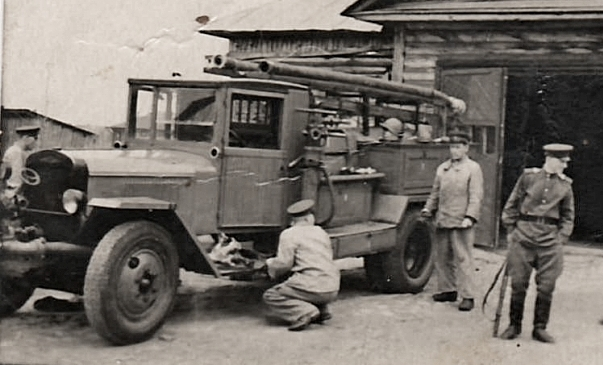 Из главы 12 «Вогне вренных лет» в книге Пожарный автомобиль в СССР: в 6 ч. Ч. 1: Пожарный автообоз 2-е изд.: А. В. Карпов, Москва, 2017, перераб. и доп. Спасибо, Александр Владимирович. С переходом промышленности на выпуск оборонной продукции пожарная охрана напрочь лишилась источников пополнения техникой. Выпустив последние 100 мотопомп для пожарной охраны Москвы в августе 1941 года, МЗПМ получает номер «792» и переходит в подчинение Наркомата вооружений СССР. Триста его рабочих уходят от станков на фронт. С 1942 года завод находился в системе 40-го Главного управления Наркомата миномётного вооружения СССР, выпуская узлы для миномётов и «Катюш», бензоперекачивающие станции и другие виды военной техники. Эвакуированные в 1941 году на восток из западных областей СССР предприятия Треста противопожарного оборудования, размещаются, как правило, в зданиях и на территориях, совершенно не приспособленных для производства своей продукции. Так, Государственный Прилукский завод противопожарного оборудования оказался в Челябинской область в посёлке Щучье, Ливенский машиностроительный завод противопожарного оборудования - эвакуирован в город Топки Кемеровской области. Новоторжский завод противопожарного оборудования в составе 209 рабочих, ИТР и служащих с семьями, оборудованием, имевшимися материаламибыл отправлен тремя эшелонами по железной дороге в посёлок Варгаши Курганской области. В селе Грабово (Бессоновский район Пензенской области) в 1941 году обосновался эвакуированный из Мелитополя Запорожской области Завод имени Воровского. Некоторыепредприятия, как например, Запорожский завод имени Войкова и «Краснодарпожарпром» оказались в зоне оккупации и были разрушены в ходе военных действий. Краснодарское предприятие так и не оправится в дальнейшем от ущерба военных лет и после войны противопожарное производство на Кубани прекратится. Эвакуированным предприятиям потребовалось определённое время, чтобы начать производство военной продукции для нужд фронта. Разумеется, ни о каких пожарныхавтомобилях речь не идёт, хотя они и нужны. Нужны не только на фронте для охраны важных объектов - аэродромов, складов, не только пожарной охране крупных городов, несущей потери от авианалётов и обстрелов. Такая техника была нужна и вновь создаваемым пожарным частям районов и населённых пунктов, в которые проводилась масштабная эвакуация предприятий, в том числе крупнейших в СССР заводов с многотысячными коллективами и уникальнымоборудованием. Но её так и не дождались... Положение с производством пожарного оборудования начинает меняться с выходом в 1944 году Постановления Государственного Комитета обороны СССР «О восстановлении производства средств пожаротушения», с которого начинает восстанавливаться производство пожарной техники. Когда речь заходит о пожарных автомобилях военного времени, прежде всего, вспоминают об автонасосах ПМГ-3 и ПМЗ-6 и автоцистерне ПМЗ-7.   Изготавливались они на том шасси, которое попадалось под руку - как на довоенных ГАЗ-АА, ГАЗ-MM, ЗиС-5, так и на продуктах военного времени - упрощённых ЗиС-5В. Московский завод № 792 к производству пожарных автомобилей возвращается в 1944 году. В очень тяжёлое время, когда переход на выпуск мирной продукции вроде правительством и обозначен, но фактически вся экономика продолжает работать на Победу. Сложная ситуация складывается с ресурсами, кадрами и оборудованием, техническая документация имеется толькона упрощённую технику начала войны. Вот с этих условий и начинается выпуск автонасосов ПМГ-3, оснащённых насосами переднего расположения ПД-10. Откуда же взялись эти насосы в годы войны? Ведь старые запасы пожарного оборудования давно иссякли! Годы войны вернули к жизни старые разработки И. И. Можаева. В годы лихолетья вспомнили про наследников «КИМ-1» и подумали, что качать центробежные насосы могут не только воду. Эти насосы, как и пришедшие им на смену в 1947 году усовершенствованные ПН-1200, использовались в конструкции бензоперекачивающих станций, которые выпускались для нужд фронта тем же Московским заводом № 792. Отдельные компоненты к ним изготавливал Грабовский завод и другие предприятия. Станции эти получили достаточно широкое распространение в Красной Армии. С них эти простые центробежные насосы и попали на пожарные автомобили. И если бы эти бензоперекачивающие станции в военное время заводом не выпускались, советская пожарная охрана после Победы вернулась бы к ручным насосам... Рассмотрим конструкцию ПД-10. На пожарном автонасосе он устанавливался перед радиатором на сварной раме, прикреплённой к лонжеронам шасси. Особенностью насоса была установка специального редуктора для нормальной работы насоса, повышающего в два раза обороты двигателя. Вал редуктора насоса соединялся с коленчатым валом двигателя промежуточным валом. Для присоединения всасывающего рукава на всасывающий патрубок насоса навёртывалсяштуцер с полугайкой Кустова. Для подключения напорных рукавов на нагнетательном патрубке имеется тройник с двумя штуцерами, снабжёнными полугайками Ротт и тарельчатыми клапанами. Из измерительных приборов в конструкции имелись: мановакууметр, показывающий разрежение во время работы насоса из открытого водоёма и давление при работе насоса от гидранта, и манометр, установленный на тройнике, показывающий давление в нагнетательном штуцере. Не защищённые ни сеткой, ни ограждением, контрольные приборы в сложных условиях эксплуатации часто выходили из строя, и тогда на места их установки ставили заглушки или пробки, работая вообще без приборов. Забор воды осуществлялся при помощи водокольцевого вакуум-аппарата, который часто замерзал в условиях зимы. Дополнительное охлаждение двигателя во время работы насоса осуществлялось свежей водой, поступающей по медной трубке из тройника насоса в нижнюю трубу системы охлаждения, ведущую от радиатора в рубашку двигателя. Подача свежей воды регулировалась краном, установленным на медной трубке. Излишек воды удалялся из радиатора через контрольную сливную трубку. Признаком грядущих перемен и перехода к мирной жизни становится изготовление в 1944 году в Варгашах новой модели автоцистерны ПМЗ-7. Отличалась она деревянной кабиной, устаревшей конструкцией кузова, имела целый шлейф недостатков. Но запуск этого автомобиля в серийное производство в 1945 году стал символом мирного времени, а его короткая история очень помогла народному хозяйству в переходный период. ПМЗ-7 стала последней отечественной модельюавтоцистерны с открытым кузовом. По своим тактико-техническим характеристикам она почти полностью повторяла ПМЗ-2, ведь шасси для них было общим - ЗиС-5. Но были и конструктивные отличия. Они просто режут глаз - деревянные элементы кабины и кузова семёрки собраны неаккуратно. ПМЗ-2 по сравнению с ней - просто образец технической эстетики. Разными были объёмы цистерн для воды, у ПМЗ-7 он на 240 л больше (1740 л против 1500 л у ПМЗ-2). ПМЗ-7 первая из отечественных автоцистерн обзаводится небольшим пенобаком ёмкостью 60 л. Ну и, конечно, главное отличие варгашинских машин от ПМЗ-2 - её насос ПД-10 (с 1947 года-насос ПН-1200) переднего расположения. При этом, за счёт применения газоструйного вакуумаппарата (у ПМЗ-2 использовался шиберный) в два раза увеличилось (до 50 с) время забора воды из водоёма. Всего за интересующий нас период (по 1945 год включительно) в Варгашах было выпущено 130 автоцистерн. Заканчивается часть нашей истории история, касающаяся славного племени ЗиС-5, ГАЗ-АА и их послевоенных модификаций. Максимализм пожарных работников тех лет понятен — всем хочется побыстрее получить новую современную, более надежную и простую в эксплуатации технику. Но ведь она не создается просто так, прогресс движется поступательно, от простого к сложному, через накопление опыта, и нельзя разом взять и перескочить на технику будущего. Невозможно создать лучшую новую технику, не изучив и не выяснив возможности старой. Не помучившись с ней, наконец! Роль такой прослойки для того очень сложного и противоречивого времени и сыграли угловатые и неповоротливые старушки ПМЗ-7, ПМЗ-8 и ПМЗ-11. Со всеми своими недостатками и бедами они честно прожили свой век, навсегда оставшись в памяти ветеранов.